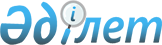 О внесении изменений в решение Енбекшиказахского районного маслихата от 21 декабря 2016 года № 11-1 "О бюджете Енбекшиказахского района на 2017- 2019 годы"Решение Енбекшиказахского районного маслихата Алматинской области от 9 июня 2017 года № 16-1. Зарегистрировано Департаментом юстиции Алматинской области 19 июня 2017 года № 4242
      В соответствии с пунктом 4 статьи 106 Бюджетного кодекса Республики Казахстан от 4 декабря 2008 года, подпунктом 1) пункта 1 статьи 6 Закона Республики Казахстан от 23 января 2001 года "О местном государственном управлении и самоуправлении в Республике Казахстан", Енбекшиказахский районный маслихат РЕШИЛ:
      1. Внести в решение Енбекшиказахского районного маслихата "О бюджете Енбекшиказахского района на 2017-2019 годы" от 21 декабря 2016 года № 11-1 (зарегистрирован в Реестре государственной регистрации нормативных правовых актов № 4039, опубликован 6 января 2017 года, 13 января 2017 года в газете "Енбекшиказах") следующие изменения:
      пункт 1 указанного решения изложить в новой редакции:
      "1. Утвердить районный бюджет на 2017-2019 годы, согласно приложениям 1, 2 и 3 соответственно, в том числе на 2017 год в следующих объемах:
      1) доходы 19704559 тысяч тенге, в том числе: 
      налоговые поступления 4852215 тысяч тенге;
      неналоговые поступления 17840 тысяч тенге;
      поступления от продажи основного капитала 84900 тысяч тенге;
      поступление трансфертов 14749604 тысяч тенге, в том числе:
      целевые текущие трансферты 2852280 тысяч тенге;
      целевые трансферты на развитие 3620954 тысяч тенге;
      субвенции 8276370 тысяч тенге;
      2) затраты 19844782 тысяч тенге;
      3) чистое бюджетное кредитование 25252 тысяч тенге, в том числе:
      бюджетные кредиты 57860 тысяч тенге;
      погашение бюджетных кредитов 32608 тысяч тенге;
      4) сальдо по операциям с финансовыми активами 0 тысяч тенге;
      5) дефицит (профицит) бюджета (-) 165475 тысяч тенге;
      6) финансирование дефицита (использование профицита) бюджета 165475 тысяч тенге.".
      2. Приложение 1 к указанному решению изложить в новой редакции согласно приложению к настоящему решению.
      3. Контроль за исполнением настоящего решения возложить на постоянную комиссию Енбекшиказахского районного маслихата "По вопросам экономики, бюджета и финансов".
      4. Настоящее решение вводится в действие с 1 января 2017 года. Бюджет Енбекшиказахского района на 2017 год
					© 2012. РГП на ПХВ «Институт законодательства и правовой информации Республики Казахстан» Министерства юстиции Республики Казахстан
				
      Председатель сессии Енбекшиказахского

      районного маслихата

 Илебаев А.

      Секретарь Енбекшиказахского

      районного маслихата

 Ахметов Б.
Приложение к решению Енбекшиказахского районного маслихата от "9" июня 2017 года № 16-1 "О внесении изменений в решение Енбекшиказахского районного маслихата от 21 декабря 2016 года № 11-1 "О бюджете Енбекшиказахского района на 2017-2019 годы" Приложение 1 утвержденное решением Енбекшиказахского районного маслихата от 21 декабря 2016 года № 11-1 "О бюджете Енбекшиказахского района на 2017-2019 годы"
Категория
Категория
Категория
Категория
Сумма, тысяч тенге
Класс 
Класс 
Класс 
Сумма, тысяч тенге
Подкласс
Наименование 
Сумма, тысяч тенге
I. Доходы
19704559
1
Налоговые поступления
4852215
01
Подоходный налог
442911
2
Индивидуальный подоходный налог
442911
04
Hалоги на собственность
3609239
1
Hалоги на имущество
3020136
3
Земельный налог
42100
4
Hалог на транспортные средства
534003
5
Единый земельный налог
13000
05
Внутренние налоги на товары, работы и услуги
736565
2
Акцизы
570345
3
Поступления за использование природных и других ресурсов
16950
4
Сборы за ведение предпринимательской и профессиональной деятельности
146770
5
Налог на игорный бизнес
2500
07
Прочие налоги
28400
1
Прочие налоги
28400
08
Обязательные платежи, взимаемые за совершение юридически значимых действий и (или) выдачу документов уполномоченными на то государственными органами или должностными лицами
35100
1
Государственная пошлина
35100
2
Неналоговые поступления
17840
01
Доходы от государственной собственности
7670
5
Доходы от аренды имущества, находящегося в государственной собственности
7670
06
Прочие неналоговые поступления
10170
1
Прочие неналоговые поступления
10170
3
Поступления от продажи основного капитала
84900
03
Продажа земли и нематериальных активов
84900
1
Продажа земли
84900
4
Поступления трансфертов
14749604
02
Трансферты из вышестоящих органов государственного управления
14749604
2
Трансферты из областного бюджета
14749604
Функциональная группа
Функциональная группа
Функциональная группа
Функциональная группа
Функциональная группа
Сумма, тысяч тенге
Функциональная подгруппа
Функциональная подгруппа
Функциональная подгруппа
Функциональная подгруппа
Сумма, тысяч тенге
 Администратор бюджетных программ 
 Администратор бюджетных программ 
 Администратор бюджетных программ 
Сумма, тысяч тенге
Программа 
Наименование
Сумма, тысяч тенге
II. Затраты
19844782
01
Государственные услуги общего характера
771814
1
Представительные, исполнительные и другие органы, выполняющие общие функции государственного управления
721907
112
Аппарат маслихата района (города областного значения)
20043
001
Услуги по обеспечению деятельности маслихата района (города областного значения)
16543
003
Капитальные расходы государственного органа
3500
122
Аппарат акима района (города областного значения)
118368
001
Услуги по обеспечению деятельности акима района (города областного значения)
113868
003
Капитальные расходы государственного органа
4500
123
Аппарат акима района в городе, города районного значения, поселка, села, сельского округа
583496
001
Услуги по обеспечению деятельности акима района в городе, города районного значения, поселка, села, сельского округа
578713
022
Капитальные расходы государственного органа
4783
2
Финансовая деятельность
25899
452
Отдел финансов района (города областного значения)
25899
001
Услуги по реализации государственной политики в области исполнения бюджета и управления коммунальной собственностью района (города областного значения)
15213
003
Проведение оценки имущества в целях налогообложения
2171
010
Приватизация, управление коммунальным имуществом, постприватизационная деятельность и регулирование споров, связанных с этим
2315
018
Капитальные расходы государственного органа
6200
5
Планирование и статистическая деятельность
24008
453
Отдел экономики и бюджетного планирования района (города областного значения)
24008
001
Услуги по реализации государственной политики в области формирования и развития экономической политики, системы государственного планирования
22698
004
Капитальные расходы государственного органа
1310
02
Оборона
4995
1
Военные нужды
3393
122
Аппарат акима района (города областного значения)
3393
005
Мероприятия в рамках исполнения всеобщей воинской обязанности
3393
2
Организация работы по чрезвычайным ситуациям
1602
006
Предупреждение и ликвидация чрезвычайных ситуаций масштаба района (города областного значения)
964
007
Мероприятия по профилактике и тушению степных пожаров районного (городского) масштаба, а также пожаров в населенных пунктах, в которых не созданы органы государственной противопожарной службы
638
03
Общественный порядок, безопасность, правовая, судебная, уголовно-исполнительная деятельность
6149
9
Прочие услуги в области общественного порядка безопасности
6149
485
Отдел пассажирского транспорта и автомобильных дорог района (города областного значения)
6149
021
Обеспечение безопасности дорожного движения в населенных пунктах
6149
04
Образование
15323503
1
Дошкольное воспитание и обучение
1490646
464
Отдел образования района (города областного значения)
1490646
009
Обеспечение деятельности организаций дошкольного воспитания и обучения
315036
040
Реализация государственного образовательного заказа в дошкольных организациях образования
1175610
2
Начальное, основное среднее и общее среднее образование
12963800
464
Отдел образования района (города областного значения)
10152276
003
Общеобразовательное обучение
10093540
006
Дополнительное образование для детей
58736
465
Отдел физической культуры и спорта района (города областного значения)
74685
017
Дополнительное образование для детей и юношества по спорту
74685
467
Отдел строительства района (города областного значения)
2736839
024
Строительство и реконструкция объектов образования
2736839
4
Техническое и профессиональное, послесреднее образование
62868
464
Отдел образования района (города областного значения)
62868
018
Организация профессионального обучения
62868
9
Прочие услуги в области образования
806189
464
Отдел образования района (города областного значения)
806189
001
Услуги по реализации государственной политики на местном уровне в области образования
18953
004
Информатизация системы образования в государственных учреждениях образования района (города областного значения)
34500
005
Приобретение и доставка учебников, учебно-методических комплексов для государственных учреждений образования района (города областного значения)
416038
012
Капитальные расходы государственного органа
500
015
Ежемесячная выплата денежных средств опекунам (попечителям) на содержание ребенка-сироты (детей-сирот), и ребенка (детей), оставшегося без попечения родителей
83781
067
Капитальные расходы подведомственных государственных учреждений и организаций
252417
06
Социальная помощь и социальное обеспечение
1104592
1
Социальное обеспечение
304711
451
Отдел занятости и социальных программ района (города областного значения)
292118
005
Государственная адресная социальная помощь
46238
016
Государственные пособия на детей до 18 лет
185558
025
Внедрение обусловленной денежной помощи по проекту Орлеу
60322
464
Отдел образования района (города областного значения)
12593
030
Содержание ребенка (детей), переданного патронатным воспитателям
12593
2
Социальная помощь
736575
451
Отдел занятости и социальных программ района (города областного значения)
736575
002
Программа занятости
223814
004
Оказание социальной помощи на приобретение топлива специалистам здравоохранения, образования, социального обеспечения, культуры, спорта и ветеринарии в сельской местности в соответствии с законодательством Республики Казахстан
69197
006
Оказание жилищной помощи
95006
007
Социальная помощь отдельным категориям нуждающихся граждан по решениям местных представительных органов
33104
010
Материальное обеспечение детей-инвалидов, воспитывающихся и обучающихся на дому
12525
014
Оказание социальной помощи нуждающимся гражданам на дому
65688
017
Обеспечение нуждающихся инвалидов обязательными гигиеническими средствами и предоставление услуг специалистами жестового языка, индивидуальными помощниками в соответствии с индивидуальной программой реабилитации инвалида
189333
023
Обеспечение деятельности центров занятости населения
47908
9
Прочие услуги в области социальной помощи и социального обеспечения
63306
451
Отдел занятости и социальных программ района (города областного значения)
63306
001
Услуги по реализации государственной политики на местном уровне в области обеспечения занятости и реализации социальных программ для населения
45639
011
Оплата услуг по зачислению, выплате и доставке пособий и других социальных выплат
8124
021
Капитальные расходы государственного органа
6000
050
Реализация Плана мероприятий по обеспечению прав и улучшению качества жизни инвалидов в Республике Казахстан на 2012 – 2018 годы
3543
07
Жилищно-коммунальное хозяйство
1122287
1
Жилищное хозяйство
362503
467
Отдел строительства района (города областного значения)
352790
003
Проектирование и (или) строительство, реконструкция жилья коммунального жилищного фонда
161594
004
Проектирование, развитие и (или) обустройство инженерно-коммуникационной инфраструктуры
191196
487
Отдел жилищно-коммунального хозяйства и жилищной инспекции района (города областного значения)
9713
001
Услуги по реализации государственной политики на местном уровне в области жилищно-коммунального хозяйства и жилищного фонда
9413
003
Капитальные расходы государственного органа
300
2
Коммунальное хозяйство
623613
467
Отдел строительства района (города областного значения)
88188
005
Развитие коммунального хозяйства
88188
487
Отдел жилищно-коммунального хозяйства и жилищной инспекции района (города областного значения)
535425
016
Функционирование системы водоснабжения и водоотведения
94610
058
Развитие системы водоснабжения и водоотведения в сельских населенных пунктах
440815
3
Благоустройство населенных пунктов
136171
487
Отдел жилищно-коммунального хозяйства и жилищной инспекции района (города областного значения)
136171
030
Благоустройство и озеленение населенных пунктов
136171
08
Культура, спорт, туризм и информационное пространство
214320
1
Деятельность в области культуры
115505
455
Отдел культуры и развития языков района (города областного значения)
115505
003
Поддержка культурно-досуговой работы
115505
2
Спорт
12829
465
Отдел физической культуры и спорта района (города областного значения
12829
001
Услуги по реализации государственной политики на местном уровне в сфере физической культуры и спорта
6462
004
Капитальные расходы государственного органа
300
006
Проведение спортивных соревнований на районном (города областного значения) уровне
1395
007
Подготовка и участие членов сборных команд района (города областного значения) по различным видам спорта на областных спортивных соревнованиях
4672
3
Информационное пространство
57907
455
Отдел культуры и развития языков района (города областного значения)
52071
006
Функционирование районных (городских) библиотек
51056
007
Развитие государственного языка и других языков народа Казахстана
1015
456
Отдел внутренней политики района (города областного значения)
5836
002
Услуги по проведению государственной информационной политики
5836
9
Прочие услуги по организации культуры, спорта, туризма и информационного пространства
28079
455
Отдел культуры и развития языков района (города областного значения)
9198
001
Услуги по реализации государственной политики на местном уровне в области развития языков и культуры
8898
010
Капитальные расходы государственного органа
300
456
Отдел внутренней политики района (города областного значения)
18881
001
Услуги по реализации государственной политики на местном уровне в области информации, укрепления государственности и формирования социального оптимизма граждан
18581
006
Капитальные расходы государственного органа
300
9
Топливно-энергетический комплекс и недропользование
2322
1
Топливо и энергетика
2322
487
Отдел жилищно-коммунального хозяйства и жилищной инспекции района (города областного значения)
2322
009
Развитие теплоэнергетической системы
2322
10
Сельское, водное, лесное, рыбное хозяйство, особо охраняемые природные территории, охрана окружающей среды и животного мира, земельные отношения
276409
1
Сельское хозяйство
254479
453
Отдел экономики и бюджетного планирования района (города областного значения)
24515
099
Реализация мер по оказанию социальной поддержки специалистов
24515
462
Отдел сельского хозяйства района (города областного значения)
20989
001
Услуги по реализации государственной политики на местном уровне в сфере сельского хозяйства
20689
006
Капитальные расходы государственного органа
300
473
Отдел ветеринарии района (города областного значения)
208975
001
Услуги по реализации государственной политики на местном уровне в сфере ветеринарии
18137
003
Капитальные расходы государственного органа
300
006
Организация санитарного убоя больных животных
1815
007
Организация отлова и уничтожения бродячих собак и кошек
6000
008
Возмещение владельцам стоимости изымаемых и уничтожаемых больных животных, продуктов и сырья животного происхождения
12103
009
Проведение ветеринарных мероприятий по энзоотическим болезням животных
972
010
Проведение мероприятий по идентификации сельскохозяйственных животных
6391
011
Проведение противоэпизоотических мероприятий
163257
6
Земельные отношения
21930
463
Отдел земельных отношений района (города областного значения)
21930
001
Услуги по реализации государственной политики в области регулирования земельных отношений на территории района (города областного значения)
16855
006
Землеустройство, проводимое при установлении границ районов, городов областного значения, районного значения, сельских округов, поселков, сел
4775
007
Капитальные расходы государственного органа
300
11
Промышленность, архитектурная, градостроительная и строительная деятельность
25465
2
Архитектурная, градостроительная и строительная деятельность
25465
467
Отдел строительства района (города областного значения)
14086
001
Услуги по реализации государственной политики на местном уровне в области строительства
13786
017
Капитальные расходы государственного органа
300
468
Отдел архитектуры и градостроительства района ( города областного значения)
11379
001
Услуги по реализации государственной политики в области архитектуры и градостроительства на местном уровне
11079
004
Капитальные расходы государственного органа
300
12
Транспорт и коммуникации
471209
1
Автомобильный транспорт
463872
485
Отдел пассажирского транспорта и автомобильных дорог района (города областного значения)
463872

 
023
Обеспечение функционирования автомобильных дорог
204268
045
Капитальный и средний ремонт автомобильных дорог районного значения и улиц населенных пунктов
259604
9
Прочие услуги в сфере транспорта и коммуникаций
7337
485
Отдел пассажирского транспорта и автомобильных дорог района (города областного значения)
7337
001
Услуги по реализации государственной политики на местном уровне в области пассажирского транспорта и автомобильных дорог
7037
003
Капитальные расходы государственного органа
300
13
Прочие
257101
3
Поддержка предпринимательской деятельности и защита конкуренции
12356
469
Отдел предпринимательства района (города областного значения)
12356
001
Услуги по реализации государственной политики на местном уровне в области развития предпринимательства
9856
003
Поддержка предпринимательской деятельности
2200
004
Капитальные расходы государственного органа
300
9
Прочие
244745
123
Аппарат акима района в городе, города районного значения, поселка, села, сельского округа
219970
040
Реализация мер по содействию экономическому развитию регионов в рамках Программы "Развитие регионов"
219970
452
Отдел финансов района (города областного значения)
24775
012
Резерв местного исполнительного органа района (города областного значения)
24775
15
Трансферты
264616
1
Трансферты
264616
452
Отдел финансов района (города областного значения)
264616
006
Возврат неиспользованных (недоиспользованных) целевых трансфертов
23925
051
Трансферты органам местного самоуправления
240686
054
Возврат неиспользованных (недоиспользованных) целевых трансфертов, выделенных из республиканского бюджета за счет целевого трансферта из Национального фонда Республики Казахстан
5
ІІІ. Чистое бюджетное кредитование
25252
Бюджетные кредиты
57860
10
Сельское, водное, лесное, рыбное хозяйство, особо охраняемые природные территории, охрана окружающей среды и животного мира, земельные отношения
57860
1
Сельское хозяйство
57860
453
Отдел экономики и бюджетного планирования района (города областного значения)
57860
006
Бюджетные кредиты для реализации мер социальной поддержки специалистов
57860
Категория
Категория
Категория
Категория
Сумма, тысяч тенге
Класс 
Класс 
Класс 
Сумма, тысяч тенге
Подкласс
Наименование 
Сумма, тысяч тенге
Погашение бюджетных кредитов
32608
5
Погашение бюджетных кредитов
32608
01
Погашение бюджетных кредитов
32608
1
Погашение бюджетных кредитов, выданных и государственного бюджета
32608
Функциональная группа
Функциональная группа
Функциональная группа
Функциональная группа
Функциональная группа
Сумма, тысяч тенге
Функциональная подгруппа
Функциональная подгруппа
Функциональная подгруппа
Функциональная подгруппа
Сумма, тысяч тенге
 Администратор бюджетных программ 
 Администратор бюджетных программ 
 Администратор бюджетных программ 
Сумма, тысяч тенге
Программа 
Наименование
Сумма, тысяч тенге
IY. Сальдо по операциям с финансовыми активами
0
Категория
Категория
Категория
Категория
Сумма, тысяч тенге
Класс 
Класс 
Класс 
Сумма, тысяч тенге
Подкласс
Наименование 
Сумма, тысяч тенге
Y. Дефицит (профицит) бюджета
-165475
YI. Финансирование дефицита( использование профицита) бюджета
165475
7
Поступление займов
57860
1
Внутренние государственные займы
57860
2
Договоры займа
57860
8
Используемые остатки бюджетных средств
140223
1
Остатки бюджетных средств
140223
1
Свободные остатки бюджетных средств
140223
Функциональная группа
Функциональная группа
Функциональная группа
Функциональная группа
Функциональная группа
Сумма, тысяч тенге
Функциональная подгруппа
Функциональная подгруппа
Функциональная подгруппа
Функциональная подгруппа
Сумма, тысяч тенге
 Администратор бюджетных программ 
 Администратор бюджетных программ 
 Администратор бюджетных программ 
Сумма, тысяч тенге
Программа 
Наименование
Сумма, тысяч тенге
16
Погашение займов
32608
1
Погашение займов
32608
452
Отдел финансов района (города областного значения)
32608
008
Погашение долга местного исполнительного органа перед вышестоящим бюджетом
32608